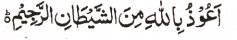 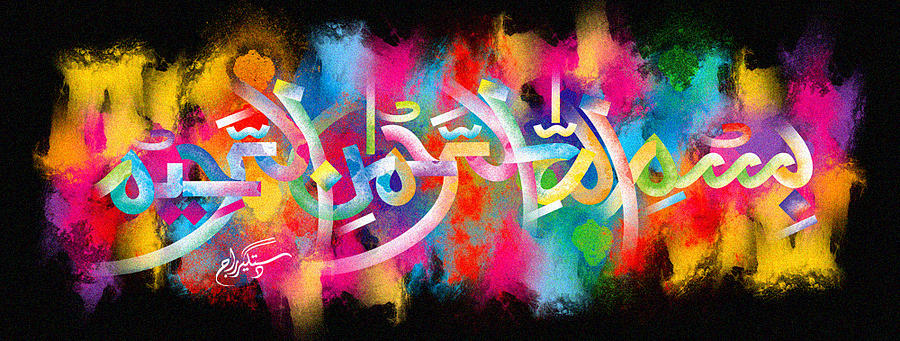 The Miracle Banana of 12/11/15 – Vol 2The Exclusive Islamic Miracle Photographs of Dr Umar Elahi AzamSaturday 14th November 2015Manchester, UKIntroductionThere were multiple impressions of The Name of Allah  on the white fruit and inner peel of this banana.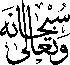 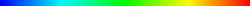 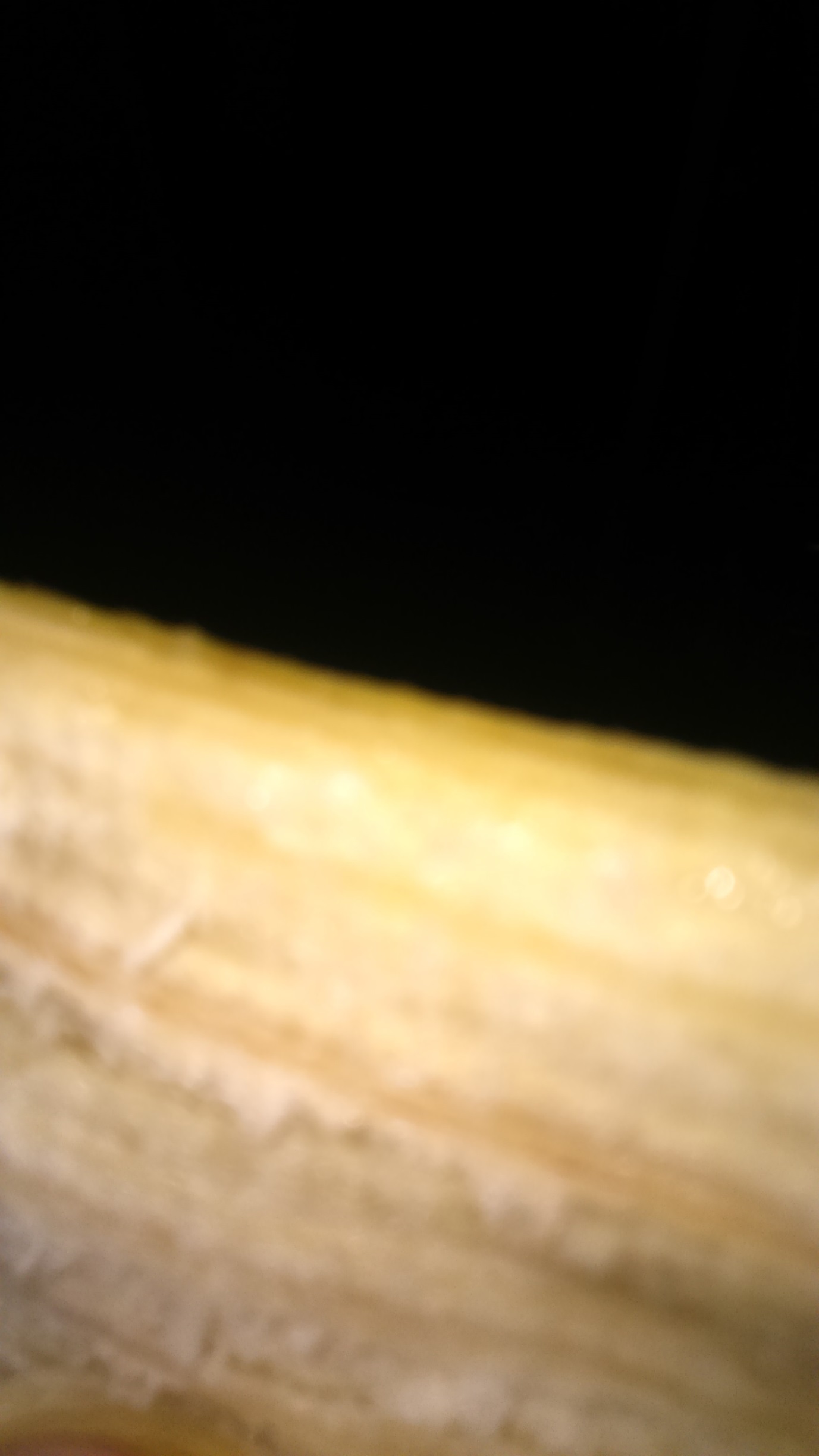 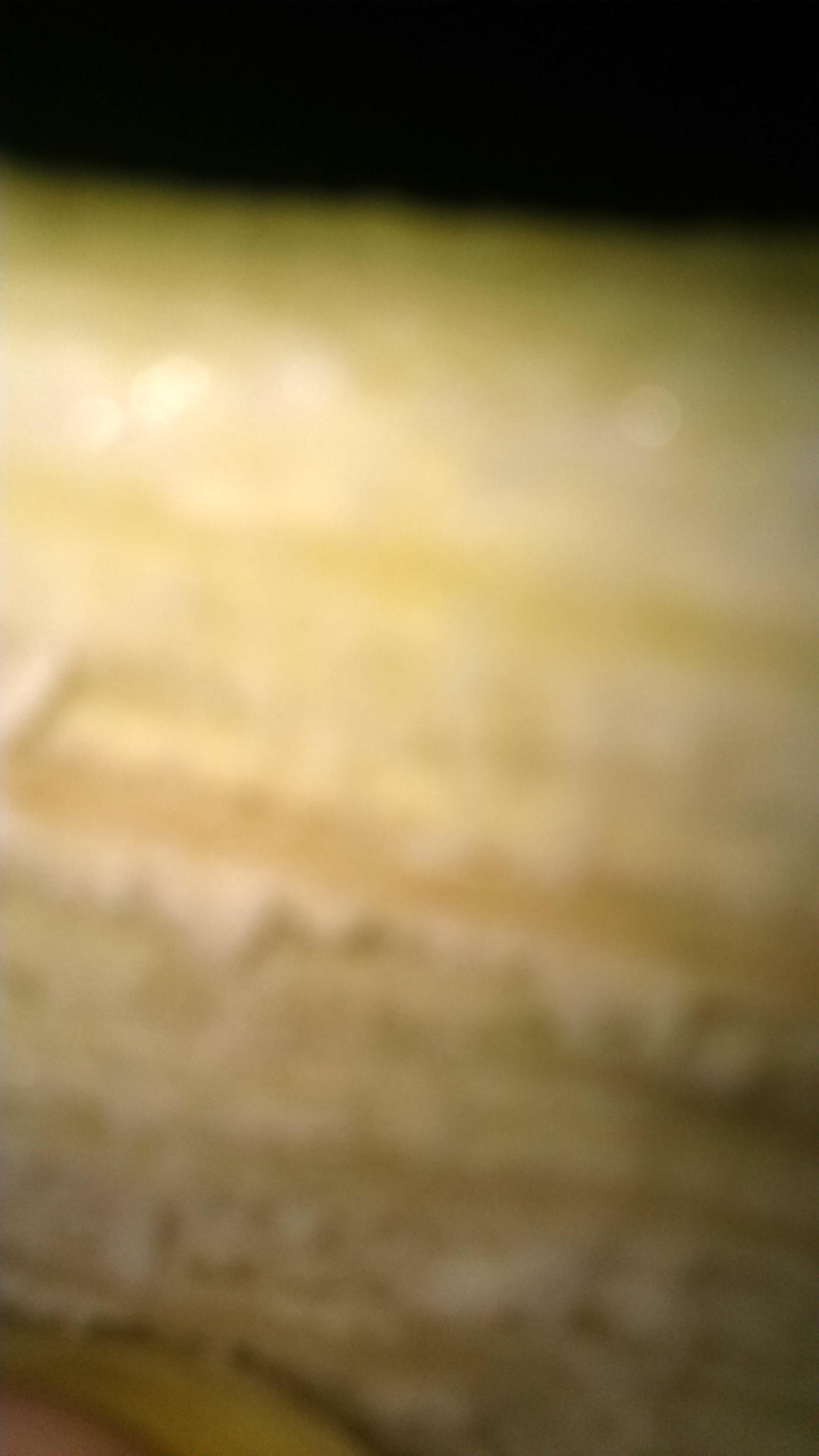 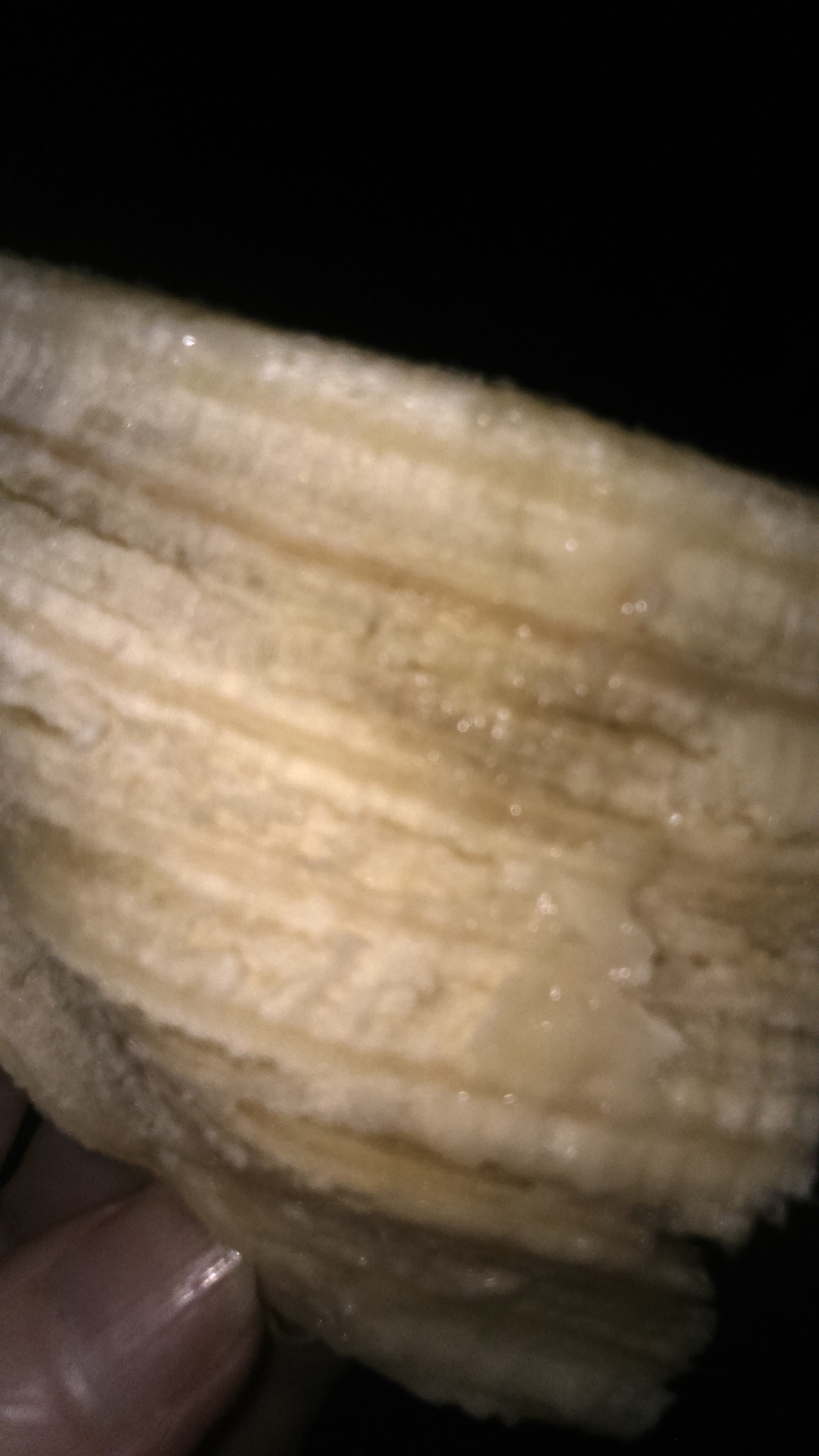 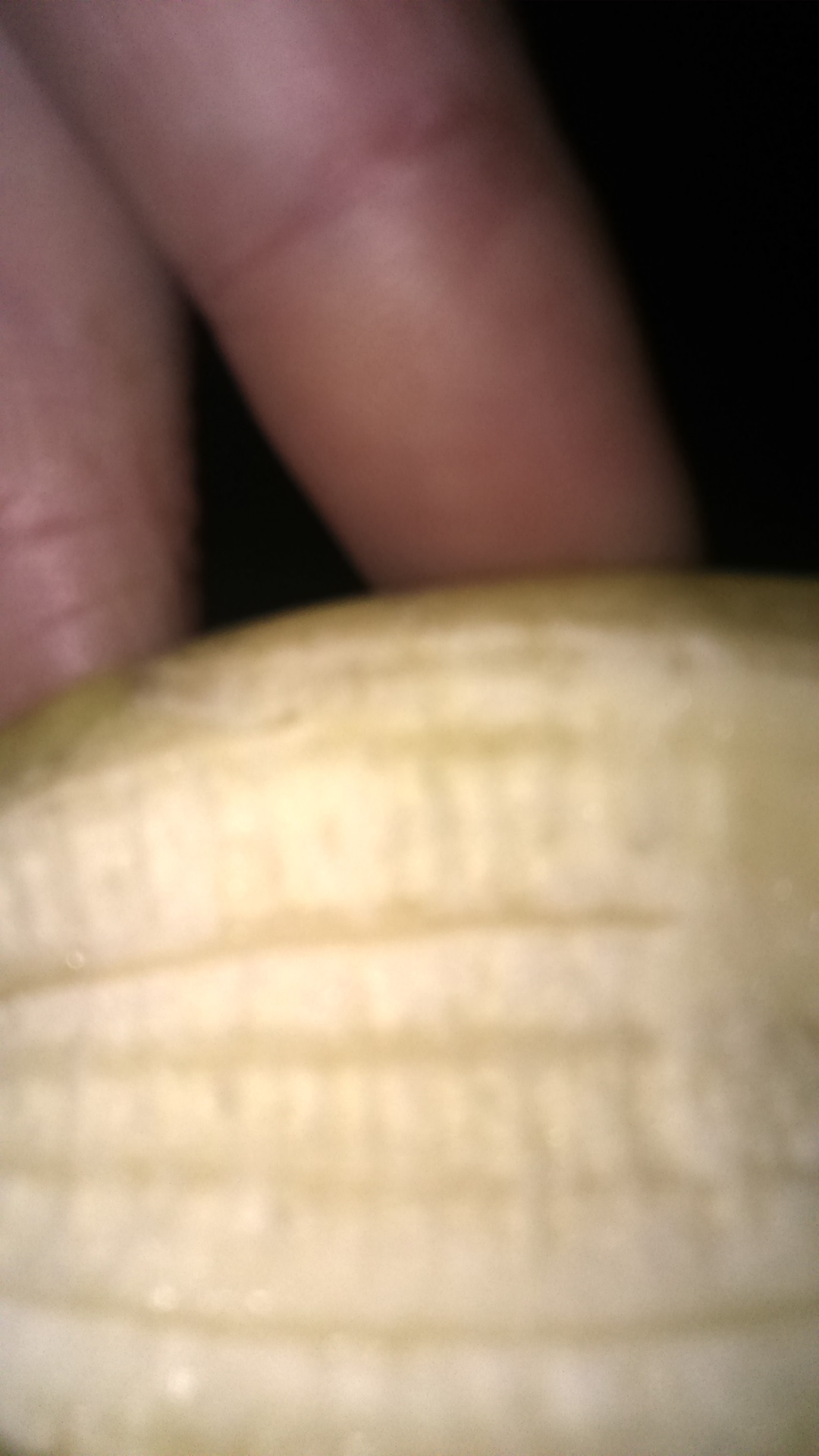 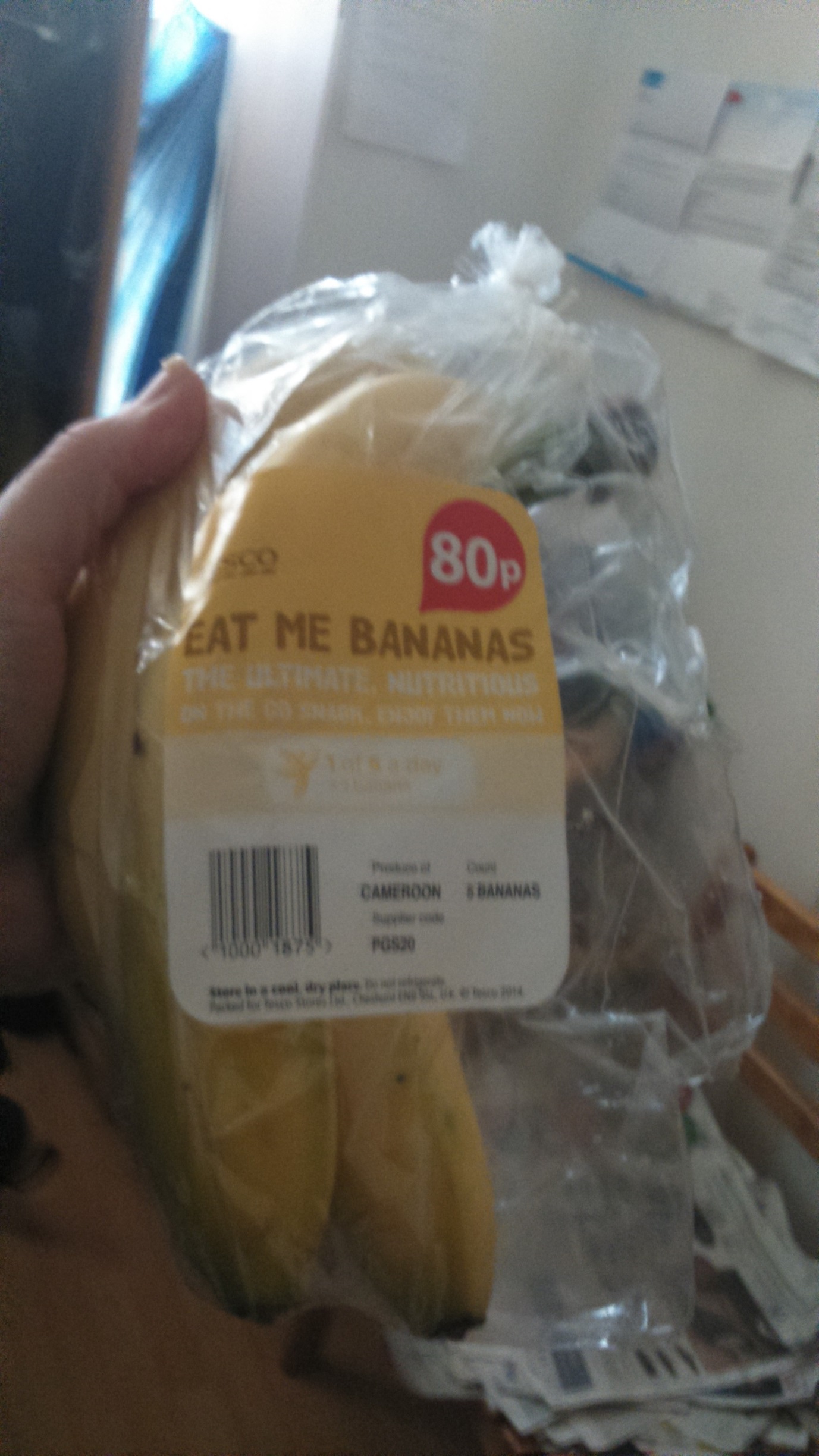 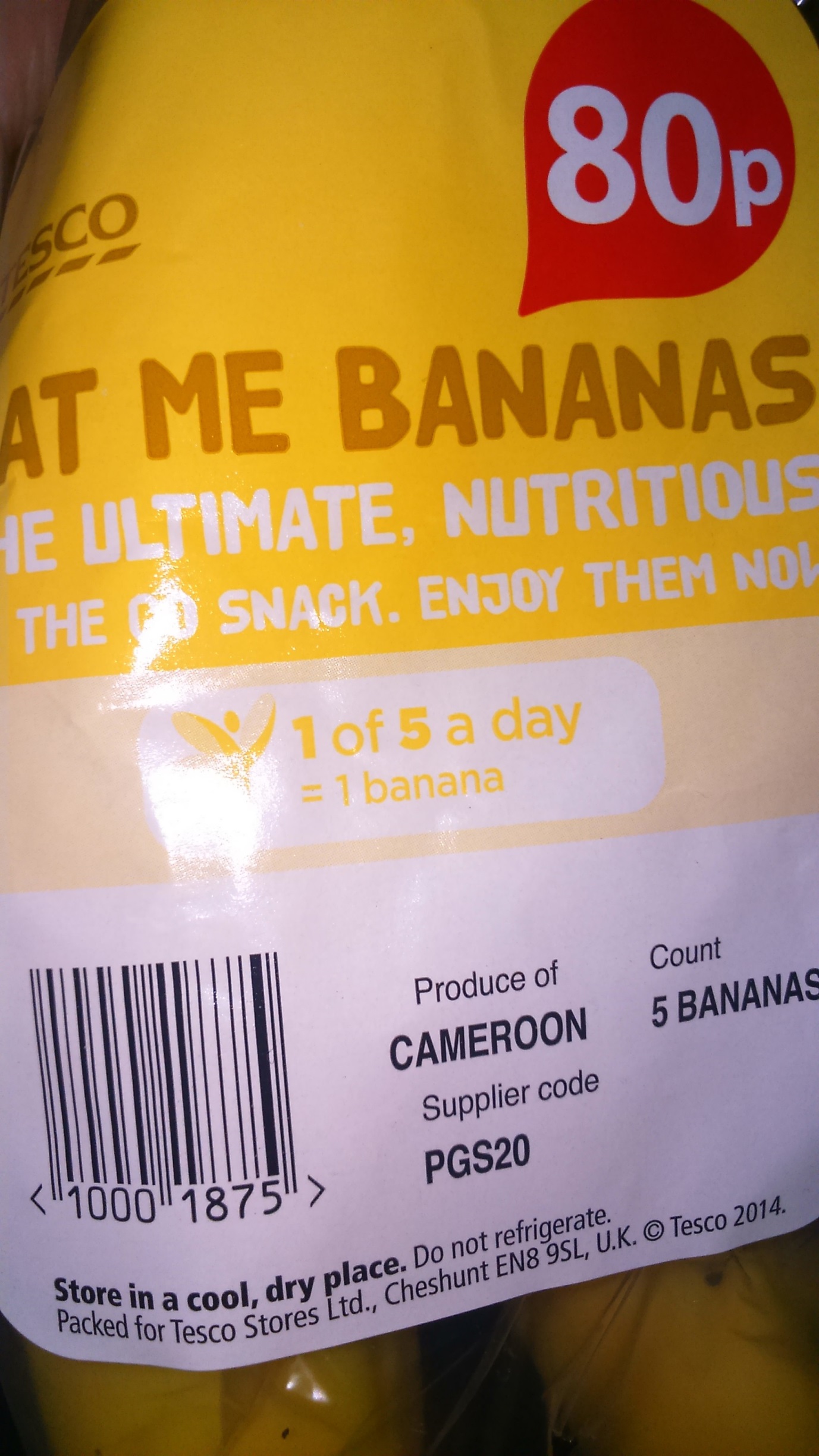 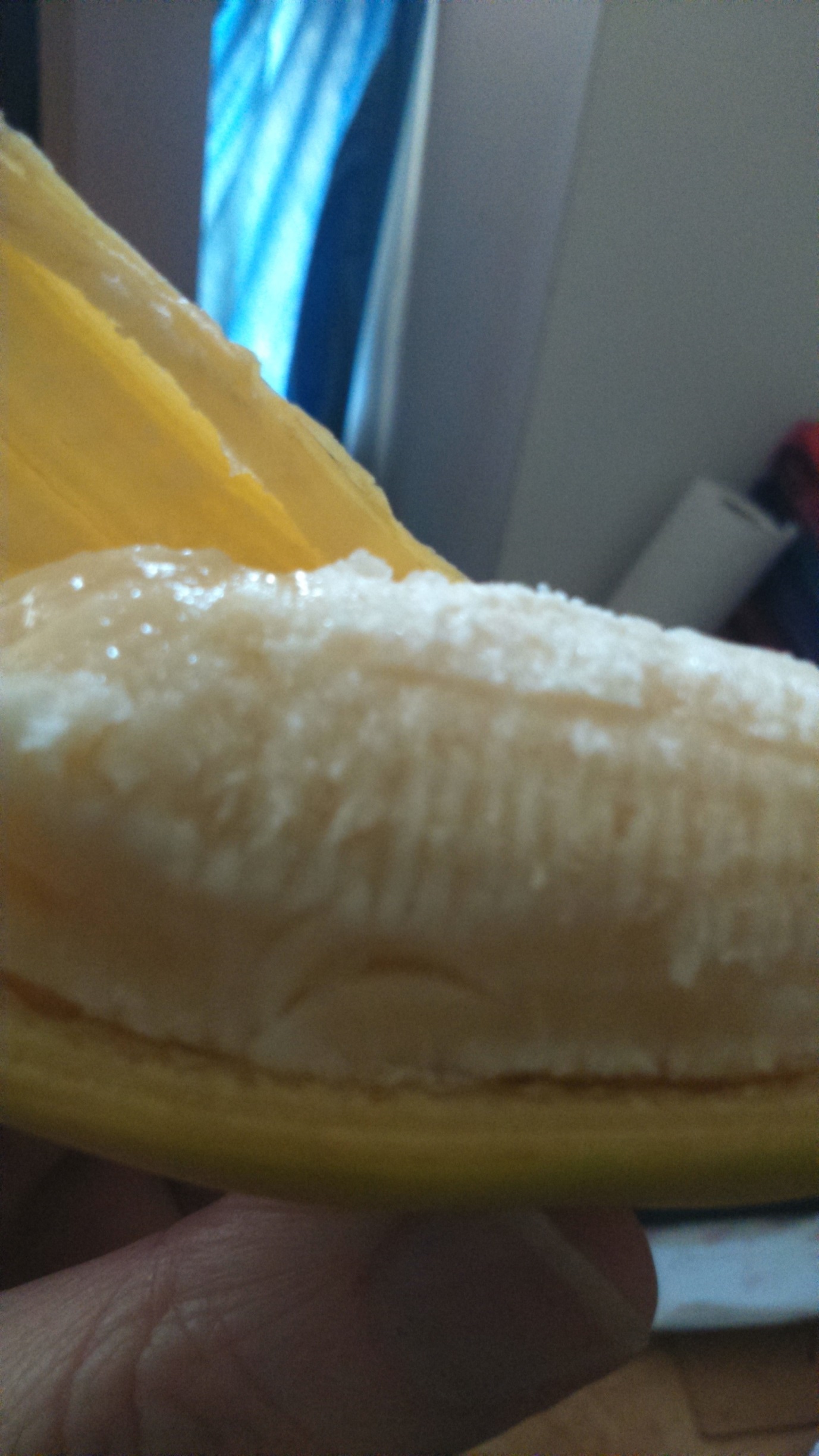 